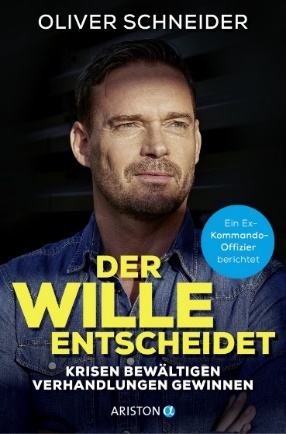 Oliver SchneiderDer Wille entscheidetKrisen bewältigen, Verhandlungen gewinnen Ein Ex-Kommando-Offizier berichtetOriginalausgabe192 Seiten. Paperback, KlappenbroschurISBN 978-3-424-20231-1€ 18,00 [D] / € 18,50 [A] / CHF 25,90Erscheinungstermin: 13. April 2021Verhandeln auf Leben und Tod+++ Ein Risikoexperte und ehemaliger KSK-Offizier erklärt, wie man sein Gegenüber durchschaut, Taktiken entschlüsselt und Verhaltensweisen richtig analysiert +++ Insiderwissen zu Krisenbewältigung und Verhandlungsführung anhand realer, spannender Szenarien +++ Methoden und Taktiken der Spezialkräfte zur Anwendung auf den (Krisen)Alltag +++ Krisen gehören zum Leben, aber keine ist unlösbar. Jedenfalls nicht für Oliver Schneider: Der ehemalige KSK-Offizier und Risikoexperte weiß, wie man selbst schwierige und ausweglos erscheinende Situationen lösen und sich aus Krisen befreien kann. Psychische Stabilität, fundierte Vorbereitung, strategische Planung und die richtige Taktik sind das A und O – die Grundsätze des KSK-Prinzips. Anhand einiger seiner spektakulärsten Einsätze vermittelt Oliver Schneider die entscheidenden Faktoren – und zeigt, wie jeder seine Willenskraft und mentale Stärke entwickeln und lernen kann, schnell und zielgerichtet zu entscheiden, auch in extremen Stresssituationen.Als Offizier der Elitetruppe Kommando Spezialkräfte durchlief Oliver Schneider eine der härtesten Ausbildungen weltweit und wurde physisch wie psychisch auf die Bewältigung von Extrem- und Krisensituationen trainiert. Mit diesem Wissen und diesen Erfahrungen ist er heute als Berater für Sicherheits-, Risiko- und Krisenmanagement tätig und unter anderem bei Entführungen in der Verhandlung mit Erpressern, Piraten, Kriminellen und Terroristen im Einsatz. Erstmals vermittelt Oliver Schneider in diesem Buch sein Insiderwissen und gibt Einblicke in reale Szenarien, die wir sonst nur aus Krimis oder Thrillern kennen. 
Ein hochspannender Entführungsfall – der Angriff auf einen Tanker vor der Küste Nigerias, bei dem die Hälfte der Besatzung entführt worden war – dient als Leitfaden für die Krisenbewältigung. Oliver Schneider nimmt die Leser mit auf seine Mission: von der Erstellung des Lagebilds über die Einsatzvorbereitung und Bildung eines Krisenstabs bis zur Kontaktaufnahme und konkreten Verhandlung – mit dem Ziel, am Ende zu einem „Deal“ zu gelangen. Nach jedem Schritt bilanziert er in seinem persönlichen Krisentagebuch die wichtigsten Regeln. Dabei lässt er seine Leser auch in die Abgründe der menschlichen Seele blicken – sie zu kennen ist eine Voraussetzung, um Menschen für sich zu gewinnen, Vertrauen aufzubauen und sich aus Krisensituationen zu befreien. Schnell zeigt sich, dass die Regeln, die bei einer Verhandlung auf Leben und Tod gelten, um Menschenleben zu retten, sich kaum unterscheiden von denen etwa bei einer Gehaltsverhandlung. Als Menschen dealen wir ständig, ob mit unseren Partnern, Kindern, Kollegen oder Chefs. Oliver Schneider zeigt, wie wir in Verhandlungssituationen unsere Gesprächspartner analysieren und lesen lernen, unsere Kommunikations- und Verhandlungsstrategie verbessern und am Ende unsere Ziele erreichen – selbst wenn wir eingeschüchtert oder gar bedroht werden.Oliver Schneider ist Gründer und Geschäftsführender Gesellschafter der RiskWorkers GmbH in München. Er startete seine berufliche Laufbahn als Offizier bei der Bundeswehr und diente u.a. bei den Fallschirmjägern, bevor er zum Kommando Spezialkräfte (KSK) wechselte. Hier war er an mehreren Spezialoperationen im Ausland beteiligt. Seit dem Jahr 2006 ist Schneider als Sicherheits-, Risiko- und Krisenmanagementberater tätig und hat als sogenannter »Kidnap for Ransom Consultant« mehrere Entführungsfälle erfolgreich gemanagt. Auslandserfahrung als Risk Consultant sammelte er u.a. in Afghanistan, Algerien, Brasilien, Irak, Iran, Jemen, Kolumbien, Mexiko, Pakistan und Russland (Kaukasus). Weitere Informationen: https://oliver-schneider-speaker.de/Pressekontakt: PR-Büro Susanne Fink, Tel. +49 (0)89 /3076 3407, presse@susannefink.com